Проєкт 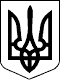 КАБІНЕТ МІНІСТРІВ УКРАЇНИПОСТАНОВАвід ____________ 2024 р. № ____КиївПро затвердження Порядку проведення моніторингу загроз хімічній безпеці та виявлення їх джерелВідповідно до частини третьої статті 22 та частини п’ятої статті 26 Закону України «Про забезпечення хімічної безпеки та управління хімічною продукцією» Кабінет Міністрів України постановляє:1. Затвердити Порядок проведення моніторингу загроз хімічній безпеці та виявлення їх джерел, що додається.2. Ця постанова набирає чинності одночасно із введенням в дію Закону України «Про забезпечення хімічної безпеки та управління хімічною продукцією», але не раніше дня її опублікування.Прем’єр-міністр України                                                                Д.ШМИГАЛЬ